ГАННІВСЬКА ЗАГАЛЬНООСВІТНЯ ШКОЛА І-ІІІ СТУПЕНІВПЕТРІВСЬКОЇ СЕЛИЩНОЇ РАДИ ОЛЕКСАНДРІЙСЬКОГО РАЙОНУКІРОВОГРАДСЬКОЇ ОБЛАСТІНАКАЗвід 26 жовтня 2021 року                                                                                                 № 172с. ГаннівкаПро забезпечення належногопитного режимув закладах освіти Відповідно до листа відділу освіти Петрівської селищної ради Олександрійського району Кіровоградської області від 19.10.2021 року № 01-29/231/1 «Про забезпечення належного питного режиму в закладах освіти» та відповідно до нового Санітарного регламенту для закладів загальної середньої освітиНАКАЗУЮ:Призначити відповідальною особою для організації питного режиму в Ганнівській загальноосвітній школі І-ІІІ ступенів завідувача господарством ХУДИК О.О. Призначити відповідальною особою для організації питного режиму в Іскрівській загальноосвітній школі І-ІІІ ступенів, філії Ганнівської загальноосвітньої школи І-ІІІ ступенів завідувача господарством ДІГУРКО І.Л.Призначити відповідальною особою для організації питного режиму у Володимирівській загальноосвітній школі І-ІІ ступенів, філії Ганнівської загальноосвітньої школи І-ІІІ ступенів завідувача господарством Цар А.В. Відповідальним за організацію питного режиму:забезпечити постачання води у заклади освіти, яка відповідає вимогам Державних санітарних норм та правил «Гігієнічні вимоги до води питної, призначеної для споживання людиною» ( ДСанПіН 2.2.4-171-10), затверджених Міністнрством охорони здоров’я України від 12.05.1010 №400;забезпечити доступ здобувачів освіти до питної води протягом усього періоду їх перебування у закладі;забезпечити потребу здобувачів освіти кип’яченою або фасованою негазованою водою індивідуальному посуді промислового виробництва або негазованою фасованою питною водою установок із дозованим розливом, якість якої підтверджена виробником, тоботовідповідає вимогам ДСанПіН 2.2.4-171-10;проводити заміну ємності вищезазначених установок не рідше одного разу на 2 тижні;встановлювати очищувальні фільтри або фільтрувальні установки;проводити чищення, дезінфекцію та паспортизацію джерел водопостачання.Контроль за виконанням даного наказу покласти на завідувача Володимирівської загальноосвітньої школи І-ІІ ступенів, філії Ганнівської загальноосвітньої школи І-ІІІ ступенів МІЩЕНКО М. І., на завідувача Іскрівської загальноосвітньої школи І-ІІІ ступенів, філії Ганнівської загальноосвітньої школи І-ІІІ ступенів ЯНИШИНА В.М. та на заступника директора з навчально-виховної роботи Ганнівської загальноосвітньої школи І-ІІІ ступенів ОСАДЧЕНО Н.М.Директор школи                                                                                 О.КанівецьЗ наказом ознайомлені:                                                                   Н. Осадченко                                                           М. Міщенко                                                         В. Янишин                                                      О. Худик                                                        І. Дігурко                                                  А. Цар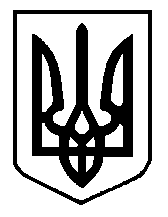 